Муниципальное бюджетное общеобразовательное учреждение основная общеобразовательная школа №  16  муниципального образования город НовороссийскЕжемесячный отчёт за сентябрь 2020 годапо работе волонтерского отряда «Творители добра» в МБОУ СОШ № 16Массовые мероприятия 26.09.20 г.Куратор отряда                                                  Д.Х. КаримоваОтчет о проведеннных мероприятиях волонтерским отрядом «Творители добра» МБОУ СОШ № 16 за сентябрь 2019 года5 сентября 2020 года было организовано Заседание волонтерской команды. Беседа «Волонтер это звучит гордо»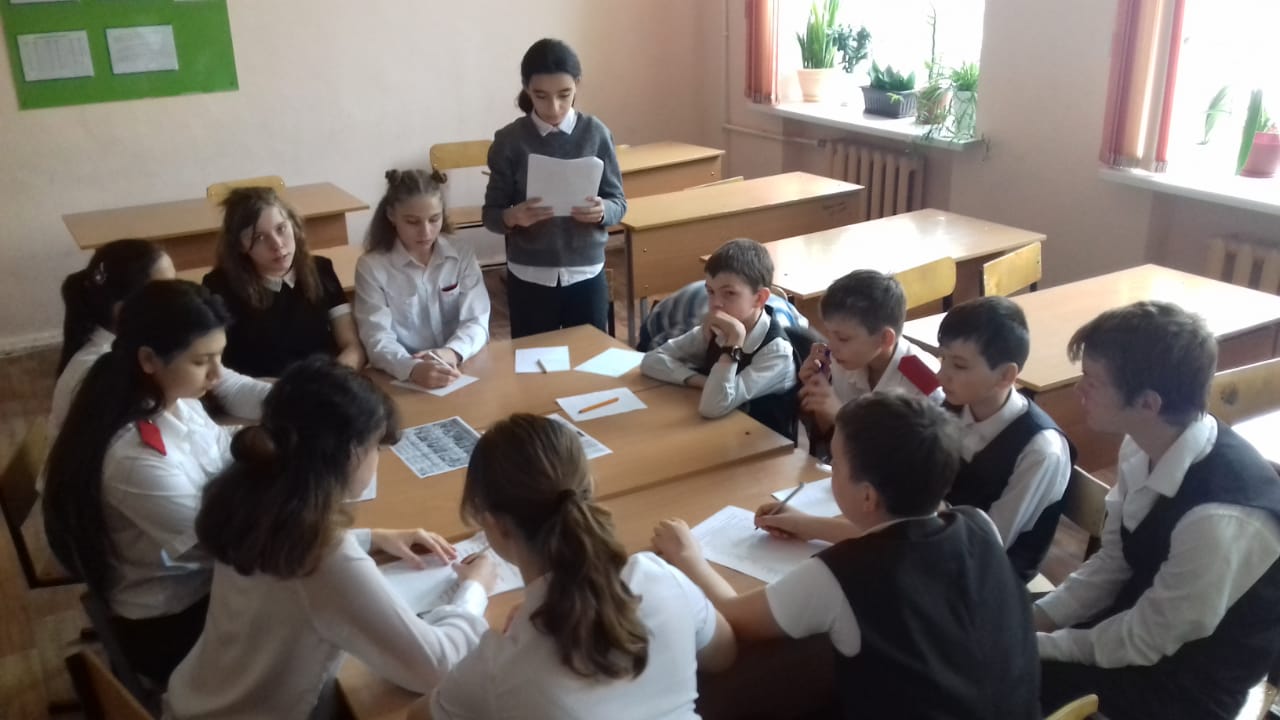 19 сентября прошла беседа на тему «Почему мы конфликтуем?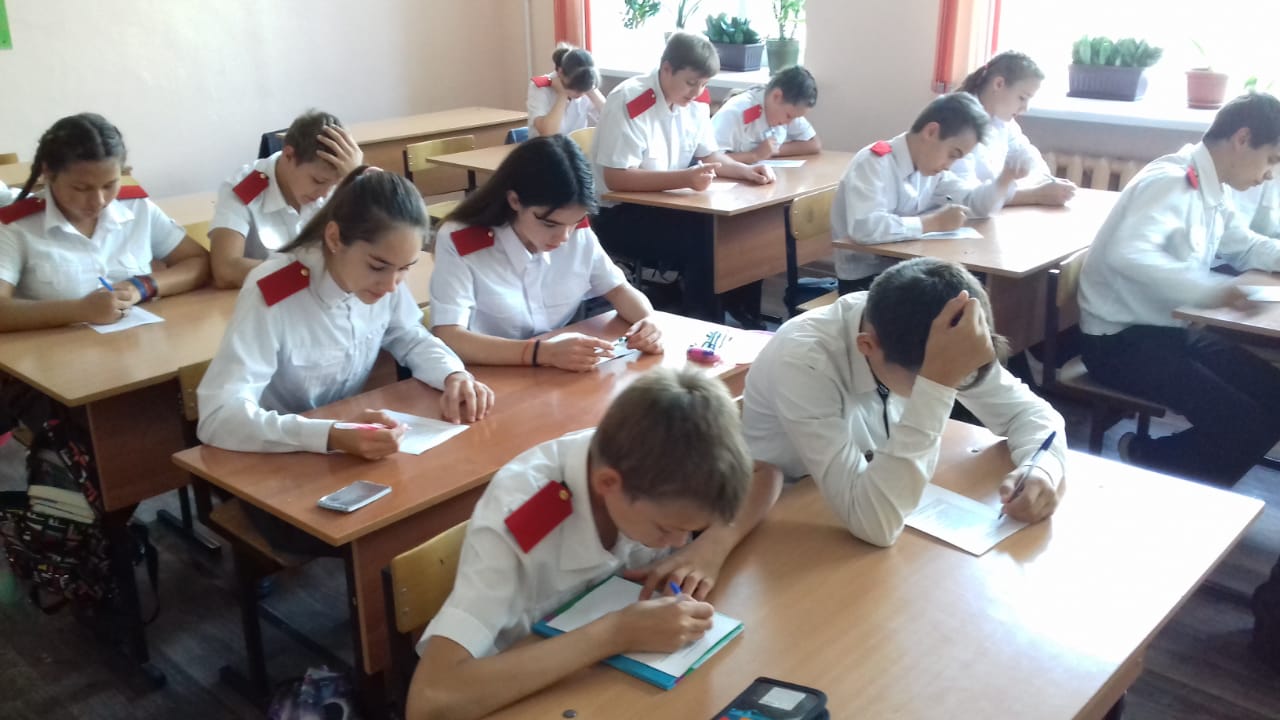 №      МероприятияДата проведения№      МероприятияДата проведения1Беседа на тему «Волонтер это звучит гордо»05.09.20202Проведение бесед «Умеем ли мы слышать?»12.09.20203Организация беседы «Почему мы конфликтуем?»19.09.20204Круглый стол «Как вести себя в конфликте?»26.09.2020